649494, с.Горбуново, ул. Первомайская, 4 , тел.8(38848) 22-5-97РЕШЕНИЕ                                                                                от «18 » декабря 2015 года № 13-2с.ГорбуновоО бюджете МО Горбуновское сельское поселениена 2016 годсельский Совет депутатов Горбуновского сельского поселения Усть-Коксинского района Республики Алтай  РЕШИЛ:Статья 1. Утвердить основные характеристики бюджета МО Горбуновское сельское поселение (далее – местный бюджет) на 2015 год:1) прогнозируемый общий объем доходов местного бюджета в сумме 2687590рублей; 2) общий объем расходов местного бюджета в сумме 2687590 рублей;3) дефицит местного бюджета в сумме 0 рублей или0 процентов от доходов без учета объема безвозмездных поступлений.Статья 2. Утвердитьотдельные показателиместного бюджета на 2016 год:1) общий объем безвозмездных поступлений в местный бюджет в сумме 2542770 рублей2) объем безвозмездных поступлений от других бюджетов бюджетной системы Российской Федерации в сумме 2542770 рублей;3) предельный объем муниципального долга на 2016 год в сумме 0 рублей, верхний предел муниципального долга на 1 января 2017 года в сумме 0 рублей, в том числе верхний предел муниципального долга по муниципальным гарантиям на 1 января 2017 года в сумме 0 рублей;Статья 3. 1. Утвердить перечень главных администраторов доходов местного бюджета согласно приложению № 1к настоящему Решению.2. Утвердить перечень главных администраторов источников финансирования дефицита  местного бюджета согласно приложению № 2 к настоящему Решению.Статья 4.В  2016 году применяются следующие нормативы распределения доходов в местный бюджет в 2016году:по федеральным, региональным, местным налогам и сборам, налогам, предусмотренным специальными налоговыми режимами, и неналоговым доходам применяются нормативы отчислений, установленные Бюджетным кодексом Российской Федерации, Законом Республики Алтай «О республиканском бюджете Республики Алтай на 2016 год»;По доходам, кроме доходов, указанных в пункте первом настоящей статьи – нормативы распределений доходов в бюджет Горбуновского сельского поселения на 2016 год согласно приложению № 3 к настоящему Решению.Статья 5.Утвердить, в пределах общего объема доходов, установленного статьей 1 настоящего решения,  поступление доходов в местном бюджете на2016 год согласно приложению № 3 к настоящему Решению.Статья 6.Утвердить распределение бюджетных ассигнований по разделам, подразделам классификации расходов местного на 2016 год согласно приложению №4 к настоящему Решению.Статья 7. Утвердить ведомственную структуру расходов местного бюджета на 2016 год согласно приложению №5 к настоящему Решению.Статья 8.Утвердить распределение бюджетных ассигнований местного бюджета на реализацию муниципальных программ на 2016 год согласно приложению № 9 к настоящему Решению;Статья 9.Предусмотреть Резервный фонд МО Горбуновское сельское поселение на финансовое обеспечение непредвиденных расходов на 2016 год в сумме 26875,9 рублей.Статья 10. Установить, что заключение и оплата муниципальными учреждениями и органами местного самоуправления муниципального образования Горбуновское сельское поселение договоров, исполнение которых осуществляется за счет средств местного бюджета, производятся в пределах утвержденных им лимитов бюджетных обязательств.Обязательства, вытекающие из договоров, исполнение которых осуществляется за счет средств местного бюджета, принятые муниципальными учреждениями и органами местного самоуправления муниципального образования сверх утвержденных им лимитов бюджетных обязательств, не подлежат оплате за счет средств местного бюджета.Статья 11.Органы местного самоуправления муниципального образования Горбуновское сельское поселение не вправе принимать решения, приводящие к увеличению численности муниципальных служащих и работников муниципальных учреждений, а также расходов на содержание бюджетной сферы, за исключением численности муниципальных служащих и работников муниципальных учреждений, необходимой для реализации переданных государственных полномочий Российской Федерации и Республики Алтай.Статья 12.Установить, что неиспользованные по состоянию на 1 января 2016 года остатки межбюджетных трансфертов, имеющих целевое назначение, предоставленных из бюджета сельского поселения в бюджет муниципального образования «Усть-Коксинский район Республики Алтай», подлежат возврату в местный бюджет в течение первых 10 рабочих дней 2016 года.Статья 13. Нормативные правовые акты муниципального образования Горбуновское сельское поселение, не обеспеченные источниками финансирования в местном бюджете на 2016 год, не подлежат исполнению в 2016 году.Статья 14. Настоящее Решение вступает в силу с 1 января 2016 года.Статья 15. Настоящее Решение подлежит официальному опубликованию не позднее 10 дней после его подписания. Статья 16.В целях реализации настоящего Решения принять в двухмесячный срок со дня вступления его в законную силу соответствующие нормативные правовые акты муниципального образования Горбуновское сельское поселение.Председатель сельского совета депутатов Горбуновского сельского поселения                                                                     Огнев А.В.РЕСПУБЛИКА АЛТАЙУСТЬ-КОКСИНСКИЙ РАЙОНГОРБУНОВСКИЙСЕЛЬСКИЙ СОВЕТ ДЕПУТАТОВ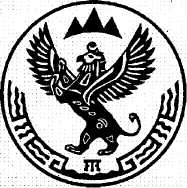 АЛТАЙ РЕСПУБЛИКАКОКСУУ-ООЗЫ АЙМАК КОРБО-ТАЛ ДЕПУТТАТАРДЫНГJУРТ СОВЕДИНИНГ АДМИНИСТРАЦИЯЗЫ